ПРЕСС-СЛУЖБА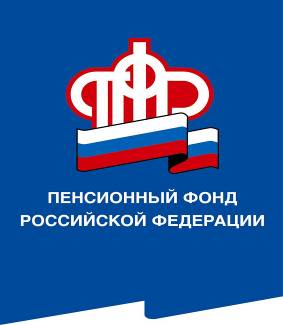               ГОСУДАРСТВЕННОГО УЧРЕЖДЕНИЯ – ОТДЕЛЕНИЯ ПЕНСИОННОГО ФОНДА РОССИЙСКОЙ ФЕДЕРАЦИИПО ВОЛГОГРАДСКОЙ ОБЛАСТИ400001, г. Волгоград, ул. Рабоче-Крестьянская, 16тел. (8442) 24-93-77Официальный сайт Отделения ПФР по Волгоградской области –  pfr.gov.ru01 июля 2021 годаСтартовал прием заявлений на выплаты для будущих мам, вставших на учет в ранние сроки беременности, а также для одиноких родителей, которые воспитывают детей в возрасте 8-16 летС сегодняшнего дня начался прием заявлений на выплату для будущих мам, вставших на учет в ранние сроки беременности, и находящихся в трудной финансовой ситуации, а также для одиноких родителей, которые воспитывают детей в возрасте 8-16 лет. Размер пособия для будущих мам составит половину регионального прожиточного минимума взрослого человека - 5446 руб., а пособие для одиноких родителей составит половину регионального прожиточного минимума на ребенка - 5207 руб. Пособие беременным женщинам назначается в случае постановки на учет в ранние сроки беременности (до 12 недель) и будет выплачиваться до родов. Пособие одиноким родителям с детьми в возрасте от восьми до шестнадцати лет включительно будет выплачиваться ежемесячно до достижения ребенком возраста 17 лет. В обоих случаях доход в семье не должен превышать региональный прожиточный минимум на одного члена семьи – 10158 руб.Подать заявление на пособия можно дистанционно онлайн – через портал Госуслуги или же лично в клиентских службах Пенсионного фонда. Напоминаем, что ПФР по Волгоградской области работают по предварительной записи. Записаться на прием можно по многоканальному телефону контакт-центр 96-09-09, через официальный сайт ПФР (https://es.pfrf.ru/znp/) и через портал Госуслуги (https://www.gosuslugi.ru/). 